CỘNG HÒA XÃ HỘI CHỦ NGHĨA VIỆT NAMĐộc Lập – Tự Do – Hạnh PhúcĐƠN YÊU CẦU CẤP LẠI HỢP ĐỒNG THAM GIA BHĐCKính gửi: CÔNG TY TNHH MORINDA VIỆT NAMTôi tên: ……………………………………………………………………………………….CMND số: …………………………………………………………………………………....Địa chỉ: ……………………………………………………………………………………….Điện thoại liên lạc: …………………………………………………………………………..Mã số TVV: ………………………………………………………………………………….Ký hợp đồng ngày …..tháng……..năm…………Tôi bị mất Hợp Đồng tham gia BHĐC đã ký với Công ty, nay tôi làm đơn này yêu cầu Công ty cấp lại cho tôi hợp đồng mới. Tôi cam kết thực hiện theo những điều kiện, điều khoản được sửa đổi trong mẫu hợp đồng mới (nếu có) và luôn tuân theo  Quy tắc hoạt động và Chương trình trả thưởng của Công ty.Hồ sơ kèm theo:Đơn cớ mất có liên quan đến hợp đồng tham gia BHĐC có xác nhận của chính quyền địa phương.Hợp đồng cũ bị rách (nếu cấp lại do bị rách).Điền 02 bản hợp đồng mới (theo mẫu Cty đang sử dụng tại thời điểm yêu cầu) đầy đủ thông tin theo hợp đồng cũ, nếu có thông tin cá nhân nào thay đổi thì kèm theo mẫu đơn thay đổi thông tin cá nhân và ghi thông tin mới trên hợp đồng mới.Bản sao CMND. Nếu có hợp đồng phụ thì nộp thêm bản sao CMND của Hợp đồng phụ và bản sao giấy chứng nhận kết hôn (đối chiếu bản gốc hoặc sao y chứng thực).Chân thành cám ơn,Ngày ……..tháng ……..năm ……….	Chữ  ký Tư Vấn Viên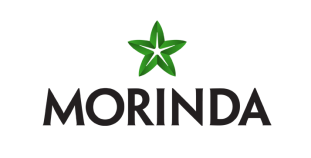 